Autumn 1Autumn 2Spring 1Spring 2Summer 1Summer 2Year 1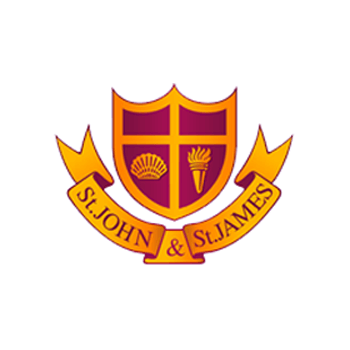 Animals including HumansMaterialsMaterialsPlantsPlantsSeasonal ChangeYear 2Animals including HumansMaterialsMaterialsPlantsPlantsLiving ThingsYear 3Animals including HumansLightLightPlantsForcesRocksYear 4Animals including HumansStates of MatterElectricityElectricitySoundLiving ThingsYear 5Animals including HumansMaterialsMaterialsEarth and SpaceForcesLiving ThingsYear 6Animals including HumansLightElectricityEvolutionEvolutionLiving ThingsBiologyChemistry PhysicsBiologyPhysicsBiologyAnimals including HumansMaterials and PropertiesElectricityPlants and growingForcesLiving things/Seasonal changes